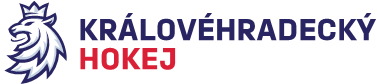 Zápis č. 5/2019-2020Ze zasedání STK – dne 17. 10. 2019 v Hradci KrálovéPřítomni:  J. Šťavík, L. Balášová, P. Luštinec, V. VotroubekSTK při kontrole zápisů KLM zjistila, že nefungovaly on-line přenosy z utkání H0015 ze dne 13. 10. 2019 v Trutnově a z utkání H0018ze dne 16. 10. 2019 v Třebechovicích. STK bere na vědomí počáteční technické problémy, ale zároveň upozorňuje na povinnost vést on-line přenosy během celého utkání, a to v souladu s TN KLM – bod č. 2). V případě porušení této povinnosti, bude předáno k disciplinárnímu řízení.STK na základě dohody klubů provedla změnu pořadatelství v u. H7044/9044 dne 9. 11. 2019 mezi družstvy Dynamo Pardubice – Mountfield HK. Termín utkání Mountfield – Dynamo Pardubice H7080/9080 bude upřesněn. Ke změně pořadatelství došlo z důvodu úpravy LP v Hradci Králové – konání Champion hokejové ligy.STK provedla změnu pořadatelství turnaje 4. tříd H4127 – H4129 dne 9. 11. 2019. Pořadatelem turnaje je klub Mountfield HK. Z důvodu přípravy LP – konání Champion hokejové ligy, došlo k dohodě s HC Wikov Hronov, který přebírá pořadatelství výše jmenovaného turnaje. V SZ změněno. STK upozorňuje na chybu v SZ.3. třída – 4. kolo sk. B 16.11.2019 – H3142 – H3144 – chybně uveden datum 17.11.2019.3. třída – 5. kolo sk. B 1.12.2019 – H3148 – H3150 – v RS uveden datum 30.11.2019. Změny oproti RS, hlášení času začátku utkání a oboustranně potvrzené dohody bere STK na vědomí dle SZ a schvaluje v systému. STK veškeré předehrávky bere na vědomí a potvrzuje v SZ.STK důrazně upozorňuje vedoucí družstev, že po zadání soupisek do MEZ je nutné se odhlásit! Jde hlavně o vedoucí družstev hostí. Pokud se neodhlásí, nemůže se zapisovatel přihlásit do MEZ.Schválená utkání:KLM	0013 - 00200LJ	1515 - 1518LD	3522 - 3527LŽ A + C	7021/9021 – 7024/9024LMŽ D 	6011, 6013 – 6015, 6113 - 6115LSŽ B	8018, 8117, 8118	4. třída	4001, 4003 – 4009, 4109 - 4117			  Zápis 4002 Jičín – Dvůr Králové chybí. STK žádá pořádající klub TJ Sp. Nové 			  Město o vyjádření, a zda se utkání odehrálo. Zapsala: Lucie Balášová							Ověřil: J. Šťavík